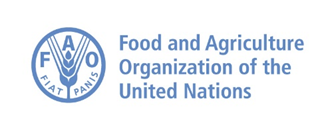 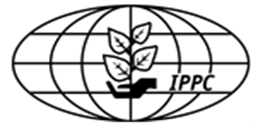 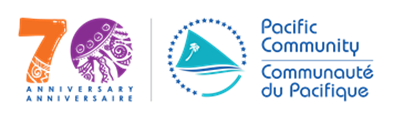 2017 IPPC National Reporting Obligation WorkshopRegion: PacificDraft agenda with suggested topics(Last update: 2017-05-26)First Day10 August 2017First Day10 August 2017First Day10 August 2017TimePresenterPresenter9.00Registration of the participants9.30 – 9.45Opening of the session- welcoming remarks of the organizer - local and logistical information and arrangements- election of the rapporteur/report writer- adoption of the AgendaOrganizersOrganizers9.45 – 10.00Introductions (round table of all participants)AllAll10.00 – 10.30Objectives of the workshop IPPC Secretariat IPPC Secretariat 10.30 to 11.00Group photoCoffee break11.00 – 11.30Basic information on NROs:- Public and Bilateral NROs- General and specific NRO rules and procedures- NRO educational materials and statistics on the IPPIPPC SecretariatIPPC Secretariat11.30 – 12.30Latest developments in NROs:- NROs UPDATE- The NRO Year of Phytosanitary legislation- NRO oversight body- e-learning - NRO automatic reminders IPPC SecretariatIPPC Secretariat12.30 – 1.30Lunch break  1.30 – 3.30National reports brought by the participants (round table)ParticipantsParticipants3.30 – 4.00Coffee break  4.00 – 5.00Hands-on training: IPP data entry (uploading of reports brought by participants)Participants/ IPPC SecretariatParticipants/ IPPC SecretariatSecond Day11 August 2017Second Day11 August 20179.00 – 10.30Continued: Hands-on training: IPP data entry (uploading of reports brought by participants)Participants/ IPPC SecretariatParticipants/ IPPC Secretariat10.30 – 11.00Coffee break11.00 – 12.30Obstacles in reporting, established good practices at the national level (success stories), experience sharing, problem solution sharingParticipantsParticipants12.30 – 1.30Lunch break1.30 – 2.00Frequently asked questions and common mistakes – practical adviceIPPC SecretariatIPPC Secretariat2.00 – 3.30Feedback from participants on NRO automatic reminders, e-learning, NRO statisticsParticipants/ IPPC SecretariatParticipants/ IPPC Secretariat3.30 – 4.00Coffee break  4.00 – 4.30AOB4.30 – 5.00Closing of the meeting